新 书 推 荐中文书名：《关于菲斯》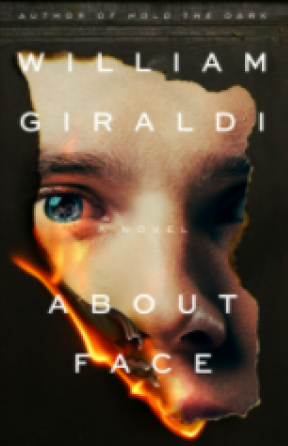 英文书名：About Face: A Novel作    者：William Giraldi 出 版 社：Liveright代理公司：Stuart Krichevsky /ANA/Susan Xia 页    数： 384 页出版时间：2022年9月代理地区：中国大陆、台湾审读资料：电子稿类    型：大众文学内容简介：这部悲剧性小说对沉迷追名逐利、又一次行至悬崖边缘的美国社会进行了刻画。威廉·吉拉尔迪的《关于菲斯》与《孽海痴魂》（Elmer Gantry）和《蝗虫之日》（The Day of the Locust）等经典作品一脉相承，他以21世纪的波士顿为背景，大胆地探索名流社会、野心和痴迷等他关注多年的文学主题。在故事中，我们将结识瓦尔·菲斯，一个富有魅力的自救理论大师，他以其不可思议的能力吸引了众多人，只凭他语言的力量、他的手的神秘触碰和他面庞的超凡之美，就能治愈一众信徒。西格·乔维已经三十岁，是一名贫困交加的记者。他被指派在瓦尔·菲斯广受宣传的新英格兰巡演期间，为后者撰为报道，他写下了一篇残酷的攻击性文字。然而，满心好奇且不轻信的西格很快就被吸进了神秘主义者的声名漩涡中，他与菲斯的众多拥护者的阴谋和荒唐行为作斗争，交手对象从厉害的保镖到直升机驾驶员，再到菲斯坚定的配偶小捷。在此过程中，他自己也成为了一名虔诚的信徒。西格起初不愿意牺牲自己的原则以实现野心，摆脱困境，然而后来，他被菲斯出人意料的人性一面所打动，在充当菲斯的玩世不恭的陪衬和成为他不可思议的盟友之间摇摆不定。这位高高在上的大师似乎达到了他力量的巅峰，正在此时，威胁从外围而来——一个跟踪狂想要菲斯的命。为了在这个危险分子造成伤害之前遏制他，菲斯的安全小组得到了杰基·贾沃斯基的帮助，他是一名前海军陆战队员，也是一位足智多谋的波士顿侦探，同时又是一名惊悚小说家。《关于菲斯》有一个令读者震惊的结局，它将我们带入了过去半个世纪以来美国流行文化中暴力和声名的交汇点。凭借其叫人难以忘怀的人物、引人入胜的节奏和震撼人心的结局，佐以“令人着迷的散文风格，本书堪称灿如烟火”（安德烈·杜布斯三世（Andre Dubus III））——《关于菲斯》是一部货真价实的宏伟小说，在神圣与亵渎之间的脆弱界限上翩然起舞。作者简介：威廉·吉拉尔迪（William Giraldi）是小说《忙碌的怪物》（Busy Monsters）、《拥抱黑暗》（Hold the Dark）（现已被网飞改编为电影）、回忆录《英雄的身体》（The Hero's Body）和文学评论集《美国的胆量》（American Audacity）（均由W. W. 诺顿（W. W. Norton）出版）的作者。他是古根海姆奖金和马萨诸塞州文化委员会艺术家奖金的获得者，也是波士顿大学写作课程的主讲人。媒体评价：“威廉·吉拉尔迪实现了几乎不可能完成之事：他写出了一部黑暗的讽刺小说，它既具有深刻的娱乐性，又发人深省。《关于菲斯》不仅是我多年来读过的最令人愉快的书，也包含着对名声和随之而来的伤害的深刻沉思。这是一部真正优秀的小说，我不能不强烈推荐它。”----安德烈·杜布斯三世（Andre Dubus III）“吉拉尔迪的写作力透纸背，精确又优雅。”----约翰·威尔沃尔（John Wilwol），《纽约时报书评》（New York Times Book Review）谢谢您的阅读！请将反馈信息发至：夏蕊（Susan Xia）安德鲁·纳伯格联合国际有限公司北京代表处北京市海淀区中关村大街甲59号中国人民大学文化大厦1705室邮编：100872电话：010-82504406传真：010-82504200Email：susan@nurnberg.com.cn 网址：http://www.nurnberg.com.cn
微博：http://weibo.com/nurnberg豆瓣小站：http://site.douban.com/110577/微信订阅号：ANABJ2002